ПРОЕКТ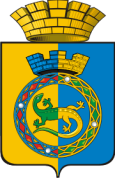 ДУМА ГОРНОУРАЛЬСКОГО ГОРОДСКОГО ОКРУГАВОСЬМОЙ  СОЗЫВТРЕТЬЕ  ЗАСЕДАНИЕРЕШЕНИЕот ___________________	 							         № ______г. Нижний ТагилО внесении изменений в решение Думы Горноуральского городского округа от 26.10.2017 № 4/3 «Об утверждении Правил землепользования и застройки Горноуральского городского округа» 	В соответствии со ст. 30, 33 Градостроительного кодекса Российской Федерации, ст. 31 Федерального закона от 6 октября 2003 года № 131-Ф3 «Об общих принципах организации местного самоуправления в Российской Федерации», постановлением Правительства Свердловской области от 28 апреля 2022 года № 302-ПП «Об установлении на территории Свердловской области отдельных случаев утверждения органами местного самоуправления муниципальных образований, расположенных на территории Свердловской области, генеральных планов поселений, генеральных планов городских округов, правил землепользования и застройки, документации по планировке территории и внесения в них изменений без проведения в 2022 году общественных обсуждений или публичных слушаний по проектам указанных документов», на основании протокола № 6 от 02.11.2022 заседания Комиссии по землепользованию и застройке Горноуральского городского округа, рассмотрев проект внесении изменений в решение Думы Горноуральского городского округа от 26.10.2017 № 4/3 «Об утверждении Правил землепользования и застройки Горноуральского городского округа», предоставленный администрацией Горноуральского городского округа (постановление администрации Горноуральского городского округа от 09.11.2022 №57 «О направлении в Думу Горноуральского городского округа проекта решения внесения изменений в решение Думы Горноуральского городского округа от 26.10.2017 № 4/3 «Об утверждении Правил землепользования и застройки Горноуральского городского округа» Дума городского округа РЕШИЛА:1. Внести изменения в решение Думы Горноуральского городского округа от 26.10.2017 № 4/3 «Об утверждении Правил землепользования и застройки Горноуральского городского округа»:1.1. В правом столбце третьей строки таблицы «Ведение садоводства» подраздела «СХ-7- зона сельскохозяйственных угодий» пункта 5.7 статьи 5 главы 2 «Градостроительные регламенты территории вне границ населенных пунктов» приложения №2 к решению слова «Максимальная площадь земельного участка-0,15 га» заменить словами: «Максимальная площадь земельного участка -0,5 га».	2. Настоящее Решение вступает в силу со дня официального опубликования.3. Опубликовать настоящее Решение в установленном порядке и разместить на официальном сайте Горноуральского городского округа.	4. Контроль за выполнением настоящего Решения возложить на постоянную депутатскую комиссию по вопросам законности и местного самоуправления (Михайлова О.И.)Председатель Думы Горноуральского городского округаВ.В. ДоможировГлава Горноуральского городского округаД.Г. Летников 